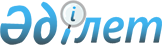 О внесении изменений и дополнений в решение Казалинского районного маслихата от 22 декабря 2017 года №146 "О районном бюджете на 2018-2020 годы"
					
			С истёкшим сроком
			
			
		
					Решение Казалинского районного маслихата Кызылординской области от 16 февраля 2018 года № 167. Зарегистрировано департаментом юстиции Кызылординской области 19 февраля 2018 года № 6170. Прекращено действие в связи с истечением срока
      В соответствии кодекса Республики Казахстан от 4 декабря 2008 года "Бюджетный кодекс Республики Казахстан", статьи 6 Закона Республики Казахстан от 23 января 2001 года "О местном государственном управлении и самоуправлении в Республике Казахстан" Казалинский районный маслихат РЕШИЛ:
      1. Внести в решение сессии Казалинского районного маслихата от 22 декабря 2017 года № 146 "О районном бюджете на 2018-2020 годы" (зарегистрировано в Реестре государственной регистрации нормативных правовых актов за номером 6094, опубликовано в газете "Тұран-Қазалы" от 17 января 2018 года №6-11 и в эталонном контрольном банке нормативных правовых актов Республики Казахстан от 10 января 2018 года) следующие изменения и дополнения:
      пункт 1 изложить в следующей редакции:
      1. Утвердить районный бюджет на 2018-2020 годы согласно приложениям 1, 2 и 3, в том числе на 2018 год в следующих объемах:
      1) доходы – 14072990,3 тысяч тенге, в том числе:
      налоговые поступления – 1151519 тысяч тенге;
      неналоговые поступления – 16423 тысяч тенге;
      поступления от продажи основного капитала –28699 тысяч тенге;
      поступления трансфертов – 12876349,3 тысяч тенге;
      2) затраты – 14249570,3 тысяч тенге;
      3) чистое бюджетное кредитование – 91818 тысяч тенге;
      бюджетные кредиты – 182100 тысяч тенге;
      погашение бюджетных кредитов – 90282 тысяч тенге;
      4) сальдо по операциям с финансовыми активами –0;
      приобретение финансовых активов – 0;
      поступления от продажи финансовых активов государства – 0;
      5) дефицит (профицит) бюджета – -268398 тысяч тенге;
      6) финансирование дефицита (использование профицита) бюджета - 268398 тысяч тенге.
      пункт 5 дополнить подпунктами 14), 15) следующего содержания:
      "14) на капитальный и текущий ремонт социальных объектов 30000 тысяч тенге;";
      "15) на перераспределение 1 единицы внештатного сотрудника с областного уровня на районный уровень 1072 тысяч тенге;";
      пункт 5:
      подпункты 1), 12) изложить в следующей новой редакции:
      "1) на образование 261848 тысяч тенге;";
      "12) на капитальный и средний ремонт транспортной инфраструктуры 672795 тысяч тенге;";
      дополнить пунктом 6-1 нового содержания:
      "6-1. Учесть, что в областном бюджете на 2018 год за счет средств областного бюджета предусмотрены нижеследующие целевые трансферты на развитие бюджету района:
      1) на проектирование, развитие и (или) обустройство инженерно-коммуникационной инфраструктуры 173700,1 тысяч тенге;
      2) на развитие теплоэнергетической системы 5536,2 тысяч тенге;";
      дополнить пунктом 8-1 нового содержания: 
      "8-1. В связи с централизацией единой системы электронного документооборота возвратить 4132 тысяч тенге с бюджета района в областной бюджет.";
      пункт 9 дополнить подпунктами 5), 6), 7) следующего содержания:
      "5) на пополнение уставного капитала юридических лиц";
      "6) освещение";
      "7) обеспечение санитарии";
      приложения 1, 5, 6 к указанному решению изложить в новой редакции согласно приложению 1, 2, 3 к настоящему решению.
      2. Настоящее решение вступает в силу с 1 января 2018 года. Районный бюджет на 2018 год Перечень бюджетных программ развития и формирование уставного капитала или увеличение уставного капитала юридических лиц на 2018 год Обьем индивидуальных планов финансирования по администраторам бюджетных программ акимов аппаратов селськых округов на 2018 год
					© 2012. РГП на ПХВ «Институт законодательства и правовой информации Республики Казахстан» Министерства юстиции Республики Казахстан
				
      Председатель XХІ сессиирайонного районного маслихата

Н.Имандосов

      Секретарь маслихата

К.Назымбеков
Приложение 1 к решению XХІ сессии районного маслихата от "16" февраля 2018 года №167 Приложение 1        к решению XIX сессии районного маслихата от "22" декабря 2017 года №146 
Категория
Категория
Категория
Наименование
Сумма, 
тыс. тенге
Класс
Класс
Наименование
Сумма, 
тыс. тенге
Подкласс
Наименование
Сумма, 
тыс. тенге
1. ДОХОДЫ
14072990,3
1
Налоговые поступления
1151519
01
Подоходный налог
335756
2
Индивидуальный подоходный налог
335756
03
Социальный налог
321200
1
Социальный налог
321200
04
Hалоги на собственность
430849
1
Hалоги на имущество
419466
3
Земельный налог
1649
4
Hалог на транспортные средства
9482
5
Единый земельный налог
252
05
Внутренние налоги на товары, работы и услуги
53252
2
Акцизы
5758
3
Поступления за использование природных и других ресурсов
3920
4
Сборы за ведение предпринимательской и профессиональной деятельности
42779
5
Налог на игорный бизнес
795
07
Прочие налоги
43
1
Прочие налоги
43
08
Обязательные платежи, взимаемые за совершение юридически значимых действий и (или) выдачу документов уполномоченными на то государственными органами или должностными лицами
10419
1
Государственная пошлина
10419
2
Неналоговые поступления
16423
01
Доходы от государственной собственности
6110
5
Доходы от аренды имущества, находящегося в государственной собственности
6000
7
Вознаграждения по кредитам, выданным из государственного бюджета
110
02
Поступления от реализации товаров (работ, услуг) государственными учреждениями, финансируемыми из государственного бюджета
12
1
Поступления от реализации товаров (работ, услуг) государственными учреждениями, финансируемыми из государственного бюджета
12
04
Штрафы, пени, санкции, взыскания, налагаемые государственными учреждениями, финансируемыми из государственного бюджета, а также содержащимися и финансируемыми из бюджета (сметы расходов) Национального Банка Республики Казахстан 
4507
1
Штрафы, пени, санкции, взыскания, налагаемые государственными учреждениями, финансируемыми из государственного бюджета, а также содержащимися и финансируемыми из бюджета (сметы расходов) Национального Банка Республики Казахстан, за исключением поступлений от организаций нефтяного сектора 
4507
06
Прочие неналоговые поступления
5794
1
Прочие неналоговые поступления
5794
3
Поступления от продажи основного капитала
28699
01
Продажа государственного имущества, закрепленного за государственными учреждениями
513
1
Продажа государственного имущества, закрепленного за государственными учреждениями
513
03
Продажа земли и нематериальных активов
28186
1
Продажа земли
22674
2
Продажа нематериальных активов
5512
4
Поступления трансфертов
12876349,3
02
Трансферты из вышестоящих органов государственного управления
12876349,3
2
Трансферты из областного бюджета
12876349,3
Функциональная группа
Функциональная группа
Функциональная группа
Наименование
Администратор бюджетных программ
Администратор бюджетных программ
Наименование
Программа
Наименование
2. ЗАТРАТЫ
14249570,3
1
Государственные услуги общего характера
1124973,8
112
Аппарат маслихата района (города областного значения)
28053
001
Услуги по обеспечению деятельности маслихата района (города областного значения)
26996
003
Капитальные расходы государственного органа
1057
122
Аппарат акима района (города областного значения)
157969
001
Услуги по обеспечению деятельности акима района (города областного значения)
152357
003
Капитальные расходы государственного органа
5612
123
Аппарат акима района в городе, города районного значения, поселка, села, сельского округа
432939
001
Услуги по обеспечению деятельности акима района в городе, города районного значения, поселка, села, сельского округа
342075
022
Капитальные расходы государственного органа
85626
032
Капитальные расходы подведомственных государственных учреждений и организаций
5238
452
Отдел финансов района (города областного значения)
54934
001
Услуги по реализации государственной политики в области исполнения бюджета и управления коммунальной собственностью района (города областного значения)
28577
010
Приватизация, управление коммунальным имуществом, постприватизационная деятельность и регулирование споров, связанных с этим
284
018
Капитальные расходы государственного органа
944
113
Целевые текущие трансферты из местных бюджетов
25129
489
Отдел государственных активов и закупок района (города областного значения)
18844,8
001
Услуги по реализации государственной политики в области управления государственных активов и закупок на местном уровне
17444,8
003
Капитальные расходы государственного органа
1400
453
Отдел экономики и бюджетного планирования района (города областного значения)
28833
001
Услуги по реализации государственной политики в области формирования и развития экономической политики, системы государственного планирования
27864
004
Капитальные расходы государственного органа
969
458
Отдел жилищно-коммунального хозяйства, пассажирского транспорта и автомобильных дорог района (города областного значения)
285543
001
Услуги по реализации государственной политики на местном уровне в области жилищно-коммунального хозяйства, пассажирского транспорта и автомобильных дорог
26322
013
Капитальные расходы государственного органа
395
113
Целевые текущие трансферты из местных бюджетов
246826
114
Целевые трансферты на развитие из местных бюджетов
12000
493
Отдел предпринимательства, промышленности и туризма района (города областного значения)
17688
001
Услуги по реализации государственной политики на местном уровне в области развития предпринимательства, промышленности и туризма
16286
003
Капитальные расходы государственного органа
1402
801
Отдел занятости, социальных программ и регистрации актов гражданского состояния района (города областного значения)
100170
001
Услуги по реализации государственной политики на местном уровне в сфере занятости, социальных программ и регистрации актов гражданского состояния
87022
003
Капитальные расходы государственного органа
10300
032
Капитальные расходы подведомственных государственных учреждений и организаций
225
113
Целевые текущие трансферты из местных бюджетов
2623
2
Оборона
96090
122
Аппарат акима района (города областного значения)
2923
005
Мероприятия в рамках исполнения всеобщей воинской обязанности
2923
122
Аппарат акима района (города областного значения)
93167
006
Предупреждение и ликвидация чрезвычайных ситуаций масштаба района (города областного значения)
91367
007
Мероприятия по профилактике и тушению степных пожаров районного (городского) масштаба, а также пожаров в населенных пунктах, в которых не созданы органы государственной противопожарной службы
1800
3
Общественный порядок, безопасность, правовая, судебная, уголовно-исполнительная деятельность
12261
458
Отдел жилищно-коммунального хозяйства, пассажирского транспорта и автомобильных дорог района (города областного значения)
12261
021
Обеспечение безопасности дорожного движения в населенных пунктах
12261
4
Образование
8050858
123
Аппарат акима района в городе, города районного значения, поселка, села, сельского округа
354661
004
Обеспечение деятельности организаций дошкольного воспитания и обучения
307717
041
Реализация государственного образовательного заказа в дошкольных организациях образования
46944
464
Отдел образования района (города областного значения)
577617
009
Обеспечение деятельности организаций дошкольного воспитания и обучения
133340
040
Реализация государственного образовательного заказа в дошкольных организациях образования
444277
472
Отдел строительства, архитектуры и градостроительства района (города областного значения)
6650
037
Строительство и реконструкция объектов дошкольного воспитания и обучения
6650
464
Отдел образования района (города областного значения)
6621108
003
Общеобразовательное обучение
6379408
006
Дополнительное образование для детей
241700
465
Отдел физической культуры и спорта района (города областного значения)
64768
017
Дополнительное образование для детей и юношества по спорту
64768
464
Отдел образования района (города областного значения)
426054
001
Услуги по реализации государственной политики на местном уровне в области образования
32047
005
Приобретение и доставка учебников, учебно-методических комплексов для государственных учреждений образования района (города областного значения)
94476
007
Проведение школьных олимпиад, внешкольных мероприятий и конкурсов районного (городского) масштаба
390
012
Капитальные расходы государственного органа
470
015
Ежемесячные выплаты денежных средств опекунам (попечителям) на содержание ребенка-сироты (детей-сирот), и ребенка (детей), оставшегося без попечения родителей
27766
029
Обследование психического здоровья детей и подростков и оказание психолого-медико-педагогической консультативной помощи населению
28569
067
Капитальные расходы подведомственных государственных учреждений и организаций
241409
113
Целевые текущие трансферты из местных бюджетов
927
5
Здравоохранение
170
123
Аппарат акима района в городе, города районного значения, поселка, села, сельского округа
170
002
Организация в экстренных случаях доставки тяжелобольных людей до ближайшей организации здравоохранения, оказывающей врачебную помощь
170
6
Социальная помощь и социальное обеспечение
698325
464
Отдел образования района (города областного значения)
14798
030
Содержание ребенка (детей), переданного патронатным воспитателям
14798
801
Отдел занятости, социальных программ и регистрации актов гражданского состояния района (города областного значения)
192093
010
Государственная адресная социальная помощь
192093
801
Отдел занятости, социальных программ и регистрации актов гражданского состояния района (города областного значения)
454655
004
Программа занятости
161328
005
Оказание ритуальных услуг по захоронению умерших Героев Советского Союза, "Халық Қаһарманы", Героев Социалистического труда, награжденных Орденом Славы трех степеней и орденом "Отан" из числа участников и инвалидов войны
84
006
Оказание социальной помощи на приобретение топлива специалистам здравоохранения, образования, социального обеспечения, культуры, спорта и ветеринарии в сельской местности в соответствии с законодательством Республики Казахстан
35190
007
Оказание жилищной помощи
12777
008
Социальная поддержка граждан, награжденных от 26 июля 1999 года орденами "Отан", "Данк", удостоенных высокого звания "Халық қаһарманы", почетных званий республики
519
009
Материальное обеспечение детей-инвалидов, воспитывающихся и обучающихся на дому
4329
011
Социальная помощь отдельным категориям нуждающихся граждан по решениям местных представительных органов
104950
014
Оказание социальной помощи нуждающимся гражданам на дому
51107
017
Обеспечение нуждающихся инвалидов обязательными гигиеническими средствами и предоставление услуг специалистами жестового языка, индивидуальными помощниками в соответствии с индивидуальной программой реабилитации инвалида
40234
023
Обеспечение деятельности центров занятости населения
44137
801
Отдел занятости, социальных программ и регистрации актов гражданского состояния района (города областного значения)
36779
018
Оплата услуг по зачислению, выплате и доставке пособий и других социальных выплат
1412
050
Реализация Плана мероприятий по обеспечению прав и улучшению качества жизни инвалидов в Республике Казахстан на 2012 – 2018 годы
35367
7
Жилищно-коммунальное хозяйство
1045684
458
Отдел жилищно-коммунального хозяйства, пассажирского транспорта и автомобильных дорог района (города областного значения)
80223,7
033
Проектирование, развитие и (или) обустройство инженерно-коммуникационной инфраструктуры
79799,7
049
Проведение энергетического аудита многоквартирных жилых домов
424
472
Отдел строительства, архитектуры и градостроительства района (города областного значения)
801567,3
003
Проектирование и (или) строительство, реконструкция жилья коммунального жилищного фонда
12740
004
Проектирование, развитие и (или) обустройство инженерно-коммуникационной инфраструктуры
788827,3
123
Аппарат акима района в городе, города районного значения, поселка, села, сельского округа
6467
014
Организация водоснабжения населенных пунктов
6467
458
Отдел жилищно-коммунального хозяйства, пассажирского транспорта и автомобильных дорог района (города областного значения)
37692
012
Функционирование системы водоснабжения и водоотведения
1111
027
Организация эксплуатации сетей газификации, находящихся в коммунальной собственности районов (городов областного значения)
17005
058
Развитие системы водоснабжения и водоотведения в сельских населенных пунктах
19576
472
Отдел строительства, архитектуры и градостроительства района (города областного значения)
6247
058
Развитие системы водоснабжения и водоотведения в сельских населенных пунктах
6247
123
Аппарат акима района в городе, города районного значения, поселка, села, сельского округа
76829
008
Освещение улиц населенных пунктов
39692
011
Благоустройство и озеленение населенных пунктов
37137
458
Отдел жилищно-коммунального хозяйства, пассажирского транспорта и автомобильных дорог района (города областного значения)
36658
015
Освещение улиц населенных пунктов
15150
018
Благоустройство и озеленение населенных пунктов
21508
8
Культура, спорт, туризм и информационное пространство
684589
123
Аппарат акима района в городе, города районного значения, поселка, села, сельского округа
186832
006
Поддержка культурно-досуговой работы на местном уровне
186832
455
Отдел культуры и развития языков района (города областного значения)
104098
003
Поддержка культурно-досуговой работы
76184
009
Обеспечение сохранности историко - культурного наследия и доступа к ним
27914
472
Отдел строительства, архитектуры и градостроительства района (города областного значения)
7172
011
Развитие объектов культуры
7172
465
Отдел физической культуры и спорта района (города областного значения)
166741
001
Услуги по реализации государственной политики на местном уровне в сфере физической культуры и спорта
25975
004
Капитальные расходы государственного органа
1620
005
Развитие массового спорта и национальных видов спорта 
65802
006
Проведение спортивных соревнований на районном (города областного значения) уровне
10224
007
Подготовка и участие членов сборных команд района (города областного значения) по различным видам спорта на областных спортивных соревнованиях
24886
032
Капитальные расходы подведомственных государственных учреждений и организаций
38234
472
Отдел строительства, архитектуры и градостроительства района (города областного значения)
17925
008
Развитие объектов спорта
17925
455
Отдел культуры и развития языков района (города областного значения)
109994
006
Функционирование районных (городских) библиотек
109300
007
Развитие государственного языка и других языков народа Казахстана
694
456
Отдел внутренней политики района (города областного значения)
19050
002
Услуги по проведению государственной информационной политики
19050
455
Отдел культуры и развития языков района (города областного значения)
24959
001
Услуги по реализации государственной политики на местном уровне в области развития языков и культуры
17692
010
Капитальные расходы государственного органа
235
032
Капитальные расходы подведомственных государственных учреждений и организаций
6600
113
Целевые текущие трансферты из местных бюджетов
432
456
Отдел внутренней политики района (города областного значения)
47818
001
Услуги по реализации государственной политики на местном уровне в области информации, укрепления государственности и формирования социального оптимизма граждан
34150
003
Реализация мероприятий в сфере молодежной политики
12503
006
Капитальные расходы государственного органа
1165
9
Топливно-энергетический комплекс и недропользование
56932,5
472
Отдел строительства, архитектуры и градостроительства района (города областного значения)
56932,5
009
Развитие теплоэнергетической системы
56932,5
10
Сельское, водное, лесное, рыбное хозяйство, особо охраняемые природные территории, охрана окружающей среды и животного мира, земельные отношения
330847
462
Отдел сельского хозяйства района (города областного значения)
97350
001
Услуги по реализации государственной политики на местном уровне в сфере сельского хозяйства
97115
006
Капитальные расходы государственного органа
235
473
Отдел ветеринарии района (города областного значения)
154495
001
Услуги по реализации государственной политики на местном уровне в сфере ветеринарии
30839
006
Организация санитарного убоя больных животных
1060
007
Организация отлова и уничтожения бродячих собак и кошек
6069
008
Возмещение владельцам стоимости изымаемых и уничтожаемых больных животных, продуктов и сырья животного происхождения
1590
009
Проведение ветеринарных мероприятий по энзоотическим болезням животных
8117
010
Проведение мероприятий по идентификации сельскохозяйственных животных
3498
011
Проведение противоэпизоотических мероприятий
103322
463
Отдел земельных отношений района (города областного значения)
29130
001
Услуги по реализации государственной политики в области регулирования земельных отношений на территории района (города областного значения)
18619
004
Организация работ по зонированию земель
4601
007
Капитальные расходы государственного органа
5910
462
Отдел сельского хозяйства района (города областного значения)
49872
099
Реализация мер по оказанию социальной поддержки специалистов
49872
11
Промышленность, архитектурная, градостроительная и строительная деятельность
23275,2
472
Отдел строительства, архитектуры и градостроительства района (города областного значения)
23275,2
001
Услуги по реализации государственной политики в области строительства, архитектуры и градостроительства на местном уровне
22805,2
015
Капитальные расходы государственного органа
470
12
Транспорт и коммуникации
723110
123
Аппарат акима района в городе, города районного значения, поселка, села, сельского округа
2714
013
Обеспечение функционирования автомобильных дорог в городах районного значения, поселках, селах, сельских округах
2714
458
Отдел жилищно-коммунального хозяйства, пассажирского транспорта и автомобильных дорог района (города областного значения)
720396
022
Развитие транспортной инфраструктуры
18652
023
Обеспечение функционирования автомобильных дорог
85262
045
Капитальный и средний ремонт автомобильных дорог районного значения и улиц населенных пунктов
609553
037
Субсидирование пассажирских перевозок по социально значимым городским (сельским), пригородным и внутрирайонным сообщениям
6929
13
Прочие
142986
493
Отдел предпринимательства, промышленности и туризма района (города областного значения)
2148
006
Поддержка предпринимательской деятельности
2148
452
Отдел финансов района (города областного значения)
28838
012
Резерв местного исполнительного органа района (города областного значения) 
28838
458
Отдел жилищно-коммунального хозяйства, пассажирского транспорта и автомобильных дорог района (города областного значения)
112000
040
Реализация мер по содействию экономическому развитию регионов в рамках Программы развития регионов до 2020 года
112000
14
Обслуживание долга
110
452
Отдел финансов района (города областного значения)
110
013
Обслуживание долга местных исполнительных органов по выплате вознаграждений и иных платежей по займам из областного бюджета
110
15
Трансферты
1259358,8
452
Отдел финансов района (города областного значения)
1259358,8
006
Возврат неиспользованных (недоиспользованных) целевых трансфертов
30433,5
024
Целевые текущие трансферты из нижестоящего бюджета на компенсацию потерь вышестоящего бюджета в связи с изменением законодательства
409115
038
Субвенции
792533
051
Трансферты органам местного самоуправления
27277
054
Возврат сумм неиспользованных (недоиспользованных) целевых трансфертов, выделенных из республиканского бюджета за счет целевого трансферта из Национального фонда Республики Казахстан
0,3
3. Чистое бюджетное кредитование
91818
Бюджетные кредиты
182100
10
Сельское, водное, лесное, рыбное хозяйство, особо охраняемые природные территории, охрана окружающей среды и животного мира, земельные отношения
182100
462
Отдел сельского хозяйства района (города областного значения)
182100
008
Бюджетные кредиты для реализации мер социальной поддержки специалистов
182100
Погашение бюджетных кредитов
90282
5
Погашение бюджетных кредитов
90282
01
Погашение бюджетных кредитов
90282
1
Погашение бюджетных кредитов, выданных из государственного бюджета
90282
4.Сальдо по операциям с финансовыми активами
Приобретение финансовых активов
Поступления от продажи финансовых активов государства
5.Дефицит (профицит) бюджета
-268398
6.Финансирование дефицита (использование профицита) бюджета
268398
7
Поступления займов
182100
01
Внутренние государственные займы
182100
2
Договоры займа
182100
16
Погашение займов
90282
452
Отдел финансов района (города областного значения)
90282
008
Погашение долга местного исполнительного органа перед вышестоящим бюджетом
90282
8
Используемые остатки бюджетных средств
176580
01
Остатки бюджетных средств
176580
1
Свободные остатки бюджетных средств
176580Приложение 2       к решению ХХІ сессии районного маслихата от "16" февраля 2018 года №167 Приложение 5       к решению ХІХ сессии районного маслихата от "22" декабря 2017 года №146 
Функциональная группа
Функциональная группа
Функциональная группа
Функциональная группа
Администраторы бюджетных программ
Администраторы бюджетных программ
Администраторы бюджетных программ
Программа
Программа
 Наименование
1
Государственные услуги общего характера
452
Отдел финансов района (города областного значения)
114
Целевые трансферты на развитие из местных бюджетов
458
Отдел жилищно-коммунального хозяйства, пассажирского транспорта и автомобильных дорог района (города областного значения)
114
Целевые трансферты на развитие из местных бюджетов
472
Отдел строительства, архитектуры и градостроительства района
(города областного значения)
040
Развитие объектов государственных органов
4
 Образование
472
Отдел строительства, архитектуры и градостроительства района
(города областного значения)
037
Строительство и реконструкция объектов дошкольного воспитания и обучения
022
Строительство и реконструкция объектов начального, основного среднего и общего среднего образования
464
Отдел образования района (города областного значения)
114
Целевые трансферты на развитие из местных бюджетов
7
Жилищно-коммунальное хозяйство
458
Отдел жилищно-коммунального хозяйства, пассажирского транспорта и автомобильных дорог района (города областного значения)
033
Проектирование, развитие и (или) обустройство инженерно-коммуникационной инфраструктуры
472
Отдел строительства, архитектуры и градостроительства района
(города областного значения)
003
Проектирование и (или) строительство, реконструкция жилья коммунального жилищного фонда
004
Проектирование, развитие и (или) обустройство инженерно-коммуникационной инфраструктуры
098
Приобретение жилья коммунального жилищного фонда
458
Отдел жилищно-коммунального хозяйства, пассажирского транспорта и автомобильных дорог района (города областного значения)
027
Организация эксплуатации сетей газификации, находящихся в коммунальной собственности районов (городов областного значения)
028
Развитие коммунального хозяйства
029
Развитие системы водоснабжения и водоотведения 
058
Развитие системы водоснабжения и водоотведения в сельских населенных пунктах
472
Отдел строительства, архитектуры и градостроительства района
(города областного значения)
005
Развитие коммунального хозяйства
006
Развитие системы водоснабжения и водоотведения
058
Развитие системы водоснабжения и водоотведения в сельских населенных пунктах
8
Культура, спорт, туризм и информационное пространство
455
Отдел культуры и развития языков района (города областного значения)
114
Целевые трансферты на развитие из местных бюджетов
472
Отдел строительства, архитектуры и градостроительства района
(города областного значения)
011
Развитие объектов культуры
008
Развитие объектов спорта
10
 Сельское, водное, лесное, рыбное хозяйство, особо охраняемые природные территории, охрана окружающей среды и животного мира, земельные отношения
472
Отдел строительства, архитектуры и градостроительства района
(города областного значения)
010
Развитие объектов сельского хозяйства
12
Транспорт и коммуникации
458
Отдел жилищно-коммунального хозяйства, пассажирского транспорта и автомобильных дорог района (города областного значения)
022
Развитие транспортной инфраструктуры
13
Прочие
123
Аппарат акима района в городе, города районного значения, поселка, села, сельского округа
065
Формирование или увеличение уставного капитала юридических лиц
452
Отдел финансов района (города областного значения)
014
Формирование или увеличение уставного капитала юридических лиц
458
Отдел жилищно-коммунального хозяйства, пассажирского транспорта и автомобильных дорог района (города областного значения)
065
Формирование или увеличение уставного капитала юридических лиц
473
Отдел ветеринарии района (города областного значения)
065
Формирование или увеличение уставного капитала юридических лицПриложение 3       к решению ХХІ сессии районного маслихата от "16" февраля 2018 года №167 Приложение 6        к решению ХІХ сессии районного маслихата от "22" декабря 2017 года №146 
Функциональная группа
Функциональная группа
Функциональная группа
Функциональная группа
Сумма, 
тыс. тенге
Администратор бюджетных программ
Администратор бюджетных программ
Администратор бюджетных программ
Сумма, 
тыс. тенге
Программа
Программа
Сумма, 
тыс. тенге
Наименование
Сумма, 
тыс. тенге
ЗАТРАТЫ
1060612
1
Государственные услуги общего характера
432939
123
Аппарат акима района в городе, города районного значения, поселка, села, сельского округа
432939
001
Услуги по обеспечению деятельности акима района в городе, города районного значения, поселка, села, сельского округа
342075
Аппарат акима сельского округа Алга
19493
Аппарат акима сельского округа Кумжиек
25334
Аппарат акима сельского округа Коларык
25771
Аппарат акима сельского округа Бозкол
15287
Аппарат акима сельского округа Сарыкол
16233
Аппарат акима сельского округа Арыкбалык
25798
Аппарат акима сельского округа Майлыбас
18592
Аппарат акима сельского округа Кызылкум
20117
Аппарат акима сельского округа Муратбаев
22313
Аппарат акима сельского округа Басыкара
26535
Аппарат акима сельского округа Карашенгел
23011
Аппарат акима сельского округа Оркендеу
20174
Аппарат акима сельского округа Тасарык
16345
Аппарат акима сельского округа Бирлик
15118
Аппарат акима сельского округа Акжона
17261
Аппарат акима сельского округа Шакен
18033
Аппарат акима сельского округа Сарбулак
16660
022
Капитальные расходы государственного органа
85626
Аппарат акима сельского округа Алга
65
Аппарат акима сельского округа Кумжиек
9845
Аппарат акима сельского округа Коларык
65
Аппарат акима сельского округа Бозкол
65
Аппарат акима сельского округа Сарыкол
65
Аппарат акима сельского округа Арыкбалык
9565
Аппарат акима сельского округа Майлыбас
15699
Аппарат акима сельского округа Кызылкум
13492
Аппарат акима сельского округа Муратбаев
65
Аппарат акима сельского округа Басыкара
9565
Аппарат акима сельского округа Карашенгел
4699
Аппарат акима сельского округа Оркендеу
4699
Аппарат акима сельского округа Тасарык
5475
Аппарат акима сельского округа Бирлик
65
Аппарат акима сельского округа Акжона
9565
Аппарат акима сельского округа Шакен
65
Аппарат акима сельского округа Сарбулак
2567
032
Капитальные расходы подведомственных государственных учреждений и организаций
5238
Аппарат акима сельского округа Кызылкум
2738
Аппарат акима сельского округа Бирлик
2500
4
Образование
354661
123
Аппарат акима района в городе, города районного значения, поселка, села, сельского округа
354661
004
Обеспечение деятельности организаций дошкольного воспитания и обучения
307717
Аппарат акима сельского округа Алга
22140
Аппарат акима сельского округа Бозкол 
23980
Аппарат акима сельского округа Сарыкол
25644
Аппарат акима сельского округа Арыкбалык
43814
Аппарат акима сельского округа Майлыбас
27321
Аппарат акима сельского округа Кызылкум
15887
Аппарат акима сельского округа Муратбаев
40705
Аппарат акима сельского округа Басыкара
27281
Аппарат акима сельского округа Карашенгел
40873
Аппарат акима сельского округа Оркендеу
40072
041
Реализация государственного образовательного заказа в дошкольных организациях образования
46944
Аппарат акима сельского округа Арыкбалык
12950
Аппарат акима сельского округа Муратбаев
8094
Аппарат акима сельского округа Карашенгел
12950
Аппарат акима сельского округа Оркендеу
12950
5
Здравоохранение
170
123
Аппарат акима района в городе, города районного значения, поселка, села, сельского округа
170
002
Организация в экстренных случаях доставки тяжелобольных людей до ближайшей организации здравоохранения, оказывающей врачебную помощь
170
Аппарат акима сельского округа Шакен
170
7
Жилищно-коммунальное хозяйство
83296
123
Аппарат акима района в городе, города районного значения, поселка, села, сельского округа
83296
014
Организация водоснабжения населенных пунктов
6467
Аппарат акима сельского округа Бозкол
893
Аппарат акима сельского округа Сарыкол
893
Аппарат акима сельского округа Майлыбас
887
Аппарат акима сельского округа Кызылкум
1103
Аппарат акима сельского округа Шакен
1804
Аппарат акима сельского округа Сарбулак
887
008
Освещение улиц населенных пунктов
39692
Аппарат акима сельского округа Алга
1531
Аппарат акима сельского округа Кумжиек
1564
Аппарат акима сельского округа Коларык
1008
Аппарат акима сельского округа Бозкол
1129
Аппарат акима сельского округа Сарыкол
789
Аппарат акима сельского округа Арыкбалык
2127
Аппарат акима сельского округа Майлыбас
11947
Аппарат акима сельского округа Кызылкум
929
Аппарат акима сельского округа Муратбаев
4740
Аппарат акима сельского округа Басыкара
2162
Аппарат акима сельского округа Карашенгел
1116
Аппарат акима сельского округа Оркендеу
2676
Аппарат акима сельского округа Тасарык
853
Аппарат акима сельского округа Бирлик
1449
Аппарат акима сельского округа Акжона
835
Аппарат акима сельского округа Шакен
3963
Аппарат акима сельского округа Сарбулак
874
011
Благоустройство и озеленение населенных пунктов
37137
Аппарат акима сельского округа Алга
1289
Аппарат акима сельского округа Кумжиек
2418
Аппарат акима сельского округа Коларык
1896
Аппарат акима сельского округа Бозкол
543
Аппарат акима сельского округа Сарыкол
1808
Аппарат акима сельского округа Арыкбалык
2517
Аппарат акима сельского округа Майлыбас
3699
Аппарат акима сельского округа Кызылкум
3988
Аппарат акима сельского округа Муратбаев
11819
Аппарат акима сельского округа Басыкара
1841
Аппарат акима сельского округа Карашенгел
874
Аппарат акима сельского округа Оркендеу
817
Аппарат акима сельского округа Тасарык
435
Аппарат акима сельского округа Бирлик
516
Аппарат акима сельского округа Акжона
627
Аппарат акима сельского округа Шакен
350
Аппарат акима сельского округа Сарбулак
1700
8
Культура, спорт, туризм и информационное пространство
186832
123
Аппарат акима района в городе, города районного значения, поселка, села, сельского округа
186832
006
Поддержка культурно-досуговой работы на местном уровне
186832
Аппарат акима сельского округа Алга
11097
Аппарат акима сельского округа Кумжиек
11154
Аппарат акима сельского округа Коларык
10429
Аппарат акима сельского округа Бозкол
12163
Аппарат акима сельского округа Сарыкол
12031
Аппарат акима сельского округа Арыкбалык
13745
Аппарат акима сельского округа Майлыбас
8020
Аппарат акима сельского округа Кызылкум
9249
Аппарат акима сельского округа Муратбаев
10705
Аппарат акима сельского округа Басыкара
10282
Аппарат акима сельского округа Карашенгел
14424
Аппарат акима сельского округа Оркендеу
14350
Аппарат акима сельского округа Тасарык
16974
Аппарат акима сельского округа Бирлик
8123
Аппарат акима сельского округа Акжона
8036
Аппарат акима сельского округа Шакен
7973
Аппарат акима сельского округа Сарбулак
8077
12
Транспорт и коммуникации
2714
123
Аппарат акима района в городе, города районного значения, поселка, села, сельского округа
2714
013
Обеспечение функционирования автомобильных дорог в городах районного значения, поселках, селах, сельских округах
2714
Аппарат акима сельского округа Кумжиек
800
Аппарат акима сельского округа Шакен
1082
Аппарат акима сельского округа Сарбулак
832